Project Summary and Approval: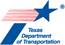 Implementation Project Recommendation (IPR)Form IPR(Rev. 01/24)(RTI) Page 1 of 1 Sponsoring DD:  Date:Implementation #:Project Title:(Implementation description; the essence of the recommended project.)(Implementation description; the essence of the recommended project.)(Implementation description; the essence of the recommended project.)Research Project:(Research project #)(Research project #)(Research project #)Objectives of the Project:(Implementation Project Abstract and summarize Work Plan tasks.)(Implementation Project Abstract and summarize Work Plan tasks.)(Implementation Project Abstract and summarize Work Plan tasks.)Benefit/ Economic Value to TxDOT(Briefly summarize the project benefit/value TxDOT will gain from implementation.  The benefit/value should include the Value of Research (VoR).)(Briefly summarize the project benefit/value TxDOT will gain from implementation.  The benefit/value should include the Value of Research (VoR).)(Briefly summarize the project benefit/value TxDOT will gain from implementation.  The benefit/value should include the Value of Research (VoR).)TRL Level(Briefly summarize the Transportation Research Level (TRL) to be achieved in the implementation.)(Briefly summarize the Transportation Research Level (TRL) to be achieved in the implementation.)(Briefly summarize the Transportation Research Level (TRL) to be achieved in the implementation.)Funding Summary:Expected Termination Date: Expected Termination Date: Expected Termination Date: Project Approval:Expected Work Plan & Forms:Attach Project Agreement (PA), Exhibits B & C